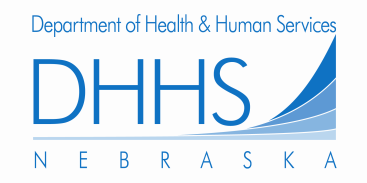 Data Management and Analytics (DMA) RFP # Appendix B – Technical Proposal Format Instructions July 31, 2015Standard Proposal Format InstructionsThe State has established a consistent format for bidders to utilize in proposal submission.  A Table of Contents shall be included at the beginning of the proposal.  The Table of Contents shall include the proposal section number and starting page number for each proposal section.  The table below contains the instructions for structuring of the proposal sections along with the RFP sections to be addressed in the proposal section.  Bidders may include subsections as appropriate within the proposal section following the section numbering format.  For example, section 2.8 Summary of Bidder’s Corporate Experience could include subsections 2.8.1, 2.8.2, etc.For all proposal sections, bidder’s responses shall fully describe and provide the State with a clear and detailed description of the bidder’s holistic approach to the RFP Section reflecting on the bidder’s experience and historic lessons learned which have been applied.Proposal LibraryThe RFP contains expectations for document examples, templates, procedures, graphics, charts, etc. throughout the RFP.  These documents should be referenced in the RFP section and included in the proposal library.  The paper copy of the proposal library shall be placed in one or more 3-ring binders containing staggered labeled divider tabs for each individual document.  The electronic copy of the proposal library shall be included in a folder named “Proposal Library”.  The naming convention for the binder tabs and file names shall follow the following scheme:[Proposal Section Number] – [Document Number] – [Document Name] where [Document Number] resets at 1 for each [Proposal Section Number].For example, if a bidder has two documents for proposal section 7.10 – Cooperation with Successor and three documents for the for proposal section 7.11 – Contract Closeout, the documents should be labeled and named as follows:7.10 – 1 – Document Name7.10 – 2 – Document Name7.11 – 1 - Document  Name7.11 – 2 – Document Name7.11 - 3 – Document NameDocument Name is the actual name of the document.  If a document is referenced in multiple proposal sections, the document should only be included in the proposal library once and named for the first proposal section in which it is referenced.  For example if a document is referenced as the third document in proposal section 4.2 and is also referenced in 6.2 and 7.3 the document should be named 4.2 – 3 – Document Name.The first document included in the proposal library shall be 0.0 – 1 – Proposal Library Reference Matrix.  The matrix should include a cross-reference of all proposal library documents in alphanumeric sort order and the sections in which that document is referenced.  For the same example as above, if a document is referenced as the third document in proposal section 4.2 and is also referenced in 6.2 and 7.3 the document should be included in the matrix as follows:Proposal SectionRFP Sections to be AddressedSection 1 – Request for Proposal FormRFP Section V.A.1Section 2 – Corporate OverviewRFP Section V.A.2Section 2.1 - Bidder Identification and InformationRFP Section V.A.2.aSeciton 2.2. – Financial StatementsRFP Section V.A.2.bSection 2.3 – Change of OwnershipRFP Section V.A.2.cSection 2.4 – Office LocationRFP Section V.A.2.dSection 2.5 – Relationships With The StateRFP Section V.A.2.eSection 2.6 – Bidder’s Employee Relations to StateRFP Section V.A.2.fSection 2.7 – Contract PerformanceRFP Section V.A.2.g Section 2.8 – Summary of Bidder’s Corporate ExperienceRFP Section V.A.2.hSection 2.9 – Summary of Bidder’s Proposed Personnel / Management ApproachRFP Section V.A.2.iSection 2.10 – Sub-ContractorsRFP Section V.A.2.j Sub-ContractorsSection 3 – Summary of UnderstandingRFP Appendix A – Statement of Work Section ISection 4 - DDIBlankSection 4.1 – Phase OverviewRFP Appendix A – Statement of Work Section II.ASection 4.2 - Project Management Systems Development Life Cycle (SDLC)RFP Appendix A – Statement of Work Section II.BSection 4.3 - Performance and Status ReportingRFP Appendix A – Statement of Work Section II.CSection 4.4 - DeliverablesRFP Appendix A – Statement of Work Section II.DSection 4.5 - Quality Assurance and MonitoringRFP Appendix A – Statement of Work Section II.ESection 4.6 - Change ManagementRFP Appendix A – Statement of Work Section II.FSection 4.7 - Data Conversion and Data LoadRFP Appendix A – Statement of Work Section II.GSection 4.8 - EnvironmentsRFP Appendix A – Statement of Work Section II.HSection 4.9 - Disaster RecoveryRFP Appendix A – Statement of Work Section II.ISection 4.10 - FacilityRFP Appendix A – Statement of Work Section II.JSection 4.11 - Organizational StaffingRFP Appendix A – Statement of Work Section II.KSection 4.12 - DocumentationRFP Appendix A – Statement of Work Section II.LSection 4.13 - User SupportRFP Appendix A – Statement of Work Section II.MSection 4.14 - System ReadinessRFP Appendix A – Statement of Work Section II.NSection 4.15 - Operational ReadinessRFP Appendix A – Statement of Work Section II.OSection 4.16 - Privacy and SecurityRFP Appendix A – Statement of Work Section II.PSection 4.17 - Implementation and ContingencyRFP Appendix A – Statement of Work Section II.QSection 5 – Initial Operations and CMS CertificationBlankSection 5.1 – Phase OverviewRFP Appendix A – Statement of Work Section III.ASection 5.2 – Initial Operations Support and ManagementRFP Appendix A – Statement of Work Section III.BSection 5.3 – CMS CertificationRFP Appendix A – Statement of Work Section III.CSection 5.4 – Organizational StaffingRFP Appendix A – Statement of Work Section III.DSection 5.5 – User SupportRFP Appendix A – Statement of Work Section III.ESection 5.6 – Contingency PlanningRFP Appendix A – Statement of Work Section III.FSection 6.Operations PhaseBlankSection 6.1 – Phase OverviewRFP Appendix A – Statement of Work Section IV.ASection 6.2 - Project Management and Systems Development Life CycleRFP Appendix A – Statement of Work Section IV.BSection 6.3 - Performance and Status ReportingRFP Appendix A – Statement of Work Section IV.CSection 6.4 - DeliverablesRFP Appendix A – Statement of Work Section IV.DSection 6.5 - Quality Assurance and MonitoringRFP Appendix A – Statement of Work Section IV.ESection 6.6 - Change ManagementRFP Appendix A – Statement of Work Section IV.FSection 6.7 - Data and Record RetentionRFP Appendix A – Statement of Work Section IV.GSection 6.8 - Business Continuity and Disaster RecoveryRFP Appendix A – Statement of Work Section IV.HSection 6.9 - FacilityRFP Appendix A – Statement of Work Section IV.ISection 6.10 - Organizational StaffingRFP Appendix A – Statement of Work Section IV.JSection 6.11 - DocumentationRFP Appendix A – Statement of Work Section IV.KSection 6.12 - User SupportRFP Appendix A – Statement of Work Section IV.LSection 6.13 - Privacy and SecurityRFP Appendix A – Statement of Work Section IV.MSection 6.14 – Business ArchitectureBlankSection 6.14.1 – GeneralRFP Appendix A – Statement of Work Section IV.N.1Section 6.14.2 – Reporting and AnalyticsRFP Appendix A – Statement of Work Section IV.N.2Section 6.14.3 - Creating, managing, and performing statistical analysis, forecasting, and predictive analyticsRFP Appendix A – Statement of Work Section IV.N.3Section 6.14.4 - Managing Queries and Reports – Predefined and Ad-HocRFP Appendix A – Statement of Work Section IV.N.4Section 6.14.5 – Program IntegrityRFP Appendix A – Statement of Work Section IV.N.5Section 6.14.6 – Case ManagementBlankSection 6.14.6.1 – GeneralRFP Appendix A – Statement of Work Section IV.N.6.aSection 6.14.6.2 – Case Identification and CreationRFP Appendix A – Statement of Work Section IV.N.6.bSection 6.14.6.3 – Manage Case InformationRFP Appendix A – Statement of Work Section IV.N.6.cSection 6.14.6.4 – Audit CasesRFP Appendix A – Statement of Work Section IV.N.6.dSection 6..14.7 – Encounter ProcessingRFP Appendix A – Statement of Work Section IV.N.7Section 6.15 Information and Technical ArchitectureBlankSection 6.15.1 GeneralRFP Appendix A – Statement of Work Section IV.O.1Section 6.15.2 – Data ManagementRFP Appendix A – Statement of Work Section IV.O.2Section 6.15.3 – Data GovernanceRFP Appendix A – Statement of Work Section IV.O.3Section 6.15.4 – Master Data ManagementRFP Appendix A – Statement of Work Section IV.O.4Section 6.15.5. – Data ModelsRFP Appendix A – Statement of Work Section IV.O.5Section 6.15.6 – Data IntegrationRFP Appendix A – Statement of Work Section IV.O.6Section 6.15.7 – Data SharingRFP Appendix A – Statement of Work Section IV.O.7Section 6.15.8 – Data Exchanges & InterfacesRFP Appendix A – Statement of Work Section IV.O.8Section 6.15.9 – Data TransformationRFP Appendix A – Statement of Work Section IV.O.9Section 6.15.10 – Enterprise Data WarehouseBlankSection 6.15.10.1 – GeneralRFP Appendix A – Statement of Work Section IV.O.10.aSection 6.15.10.2 – EDW ArchitectureRFP Appendix A – Statement of Work Section IV.O.10.bSection 6.15.10.3 – EDW Tools and MethodsRFP Appendix A – Statement of Work Section IV.O.10.cSection 6.15.11 – Reporting and Analytics Tools and MethodsRFP Appendix A – Statement of Work Section IV.O.11Section 6.15.12 – Rules Engine & Rules ManagementRFP Appendix A – Statement of Work Section IV.O.12Section 6.15.13 – DMA Auditing and ControlsRFP Appendix A – Statement of Work Section IV.O.13Section 6.15.14 – DMA Infrastructure and Lifecycle ManagementRFP Appendix A – Statement of Work Section IV.O.14Section 7 – TurnoverBlankSection 7.1 – Phase OverviewRFP Appendix A – Statement of Work Section V.ASection 7.2 – Turnover PlanningRFP Appendix A – Statement of Work Section V.BSection 7.3 – Project Management and Systems Development Life CycleRFP Appendix A – Statement of Work Section V.CSection 7.4 – Performance and Status ReportingRFP Appendix A – Statement of Work Section V.DSection 7.5 – Close-Out DeliverablesRFP Appendix A – Statement of Work Section V.ESection 7.6 – Quality Assurance and MonitoringRFP Appendix A – Statement of Work Section V.FSection 7.7 – Change ManagementRFP Appendix A – Statement of Work Section V.GSection 7.8 – Data and Record Migration and TurnoverRFP Appendix A – Statement of Work Section V.HSection 7.9 – Organizational StaffingRFP Appendix A – Statement of Work Section V.ISection 7.10 – Cooperation with SuccessorRFP Appendix A – Statement of Work Section V.JSection 7.11 – Contract CloseoutRFP Appendix A – Statement of Work Section V.KSection 8 – Deliverable CatalogRFP Appendix A – Statement of Work – Attachment A – Deliverable CatalogSection 9 – Requirements MatrixRFP Appendix A – Statement of Work – Attachment B – Requirements MatrixProposal Library NameProposal Sections Referenced4.2 – 3 – Document Name4.2, 6.2, and 7.3